Creating lasting change together. 
Créer ensemble des changements durables.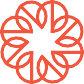 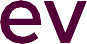 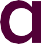 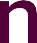 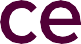 2020–2021 Eviance Board of Directors Nomination FormPlease complete and return this form to Eviance by Monday, July 20th, 2020 at 4pm CST. Please note Eviance is guided by intersectionality and inclusion. As such we seek to recruit one Board Member differently socially located (i.e. gender; disability; ethnoracial — 
cultural; sexual orientation; age; etc) for a three-year term.Candidate name (first and last):City:	Province:Address:	Postal Code:
Phone:	Email:Please select the affiliation or networks related to disability issues or fields of study that the nominee identifies with (select all that apply): Please indicate the types of experience that the nominee would have:Please identify the nature of the networks and specific affiliations the nominee is a part of:Local	National	International Other (Please specify)
Specific affiliations:
Nominator name (first and last):	Date (yyy/mm/dd):Eviance supports the principles of equity, diversity and inclusion. As such, we are consumer-driven with a dedicated position for family member inclusion. Please feel free to voluntarily self-identify as:
Person with a disability	Family member/Caregiver Nature of Disability (of self or family member):In any given year, there may be specific competencies or perspectives that the Board requires to compliment the Board Members’ current strengths and perspectives. Please check all that apply to you and your related experience:Understanding of Eviance and the range of disabilities and cross-disabilities issues through a lens of social justice issuesUnderstanding and experience in the value of respectful 
deliberation to achieve progressive, productive decisionsPracticing and working out of our (Eviance) values and setting your personal agenda asideStrategic planning
Able to govern effectively as a member of a board 
Availability to fulfill board and committee obligationsFundraisingExcellent verbal, written, and oral or enabled 
communications skills.Computer skills (teleconferencing SharePoint, webinars, etc)Recruiting, hiring and evaluating at Executive Director levelFinancial management and control (budgeting, accounting)Communication, public and media relationsOrganizational developmentInformation technologyCommunications (PR, Marketing, etc) LegalBilingualism is an asset (French/English) Other (please list):Candidates, or an individual nominating a candidate, may make a statement describing why the individual being nominated would make a worthy member of the Eviance Board as outlined in the accompanying Call for Nominations. This will appear in the candidate’s profile unedited. Please use the third person, whether referring to yourself or to   someone whom you are nominating.EXAMPLE: X would be an excellent candidate because of their ... etc. Please type (or print):Please add another page to your application if required.AuthorizationThis section must be completed by the nominee.To the Candidate being nominated:Thank you for agreeing to allow your name to stand for nomination to the Canadian Centre on Disability Studies operating as Eviance Board of Directors. In doing so you understand and agree that:You are interested in being informed on all federal and international consultations on the matters of disability and are looking forward to the opportunity to influence public discourse and policy;You are committed to learning and promoting intersectionality and inclusion, and are prepared to promote how these values can inform new and innovative practices in society;You want to be invested in the governance of a learning organization dedicated to working with a broad spectrum of disability stakeholders with a vision of realizing an inclusive, equitable and accessible society for all; and,You want to be part of a hub of knowledge on local, provincial/territorial, national, and global cross-disability issues as we seek to weave the threads for a true society guided by community-based, intersectional and inclusive policies, practices and research.What do you hope to gain by joining our board? (will not be published):I agree to let my name stand for nomination to the Eviance Board of Directors. Name (first and last):	Date (yyy/mm/dd):If you have any questions regarding the nomination process, please contact the Eviance Research Officer, Kate Grisim at kate.grisim@eviance.ca or (204) 287-8411.ConsumerStudentAcademia/researchService ProviderAdvocacySeniorGovernmentBusinessVolunteerNGOFamily member/caregiverNGO Employee/volunteer:Years:Organization:Employee/volunteer for a disability org:Years:Organization:
Disability-related education/research:
Years:
Organization:Business owner/private sector employee:
Years:
Organization:Public sector employee:Years:Organization: